.Intro 16 Counts - No Tags Or RestartsSection 1:	Toe Struts Back x4 (r,l,r,l)Section 2:	Step. Touch. Step. Touch. Step. Touch. Step. Touch.Section 3:	Grapevine right. Touch. Grapevine left ¼ Turn left. Hitch.Option: Replace the Hitch with a Brush if you prefer that.Section 4:	Right Sugar Foot. Stomp. Hold (& Clap) Left Sugar Foot. Stomp. Hold (& Clap)Last Update - 6th Feb 2017Rose A Lee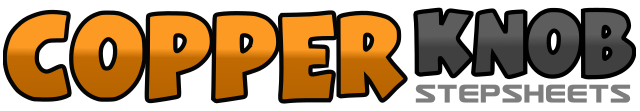 .......Count:32Wall:4Level:Beginner.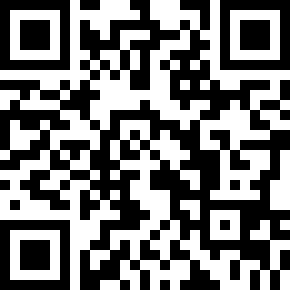 Choreographer:Micaela Svensson Erlandsson (SWE) - January 2017Micaela Svensson Erlandsson (SWE) - January 2017Micaela Svensson Erlandsson (SWE) - January 2017Micaela Svensson Erlandsson (SWE) - January 2017Micaela Svensson Erlandsson (SWE) - January 2017.Music:Rosealee - SmokieRosealee - SmokieRosealee - SmokieRosealee - SmokieRosealee - Smokie........1-4Touch right toes back. Drop heel. Touch left toes back. Drop heel.5-8Touch right toes back. Drop heel. Touch left toes back. Drop heel.1-2Step diagonally forward on right. Touch left beside right (& Clap).3-4Step diagonally forward on left. Touch right beside left (& Clap).5-6Step diagonally forward on right. Touch left beside right (& Clap).7-8Step diagonally forward on left. Touch right beside left (& Clap).1-4Step right to right. Cross left behind right. Step right to right. Touch left beside right.5-7Step left to left. Cross right behind left. Turn ¼ left stepping forward on left.8Hitch right knee up.1-2Touch right toes in left instep. Touch right heel in left instep.3-4Stomp right beside left. Hold (& Clap).5-6Touch left toes in right instep. Touch left heel in right instep.7-8Stomp left beside right. Hold (& Clap).